Curriculum Vitae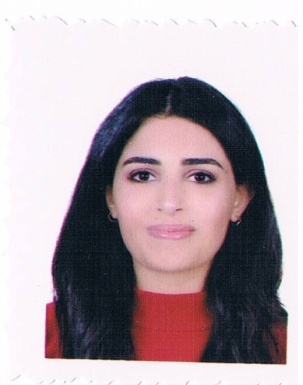 Prénom : EmnaNom : ChaibiDate et lieu de naissance: 01/08/1991 - Tunis Nationalité : TunisienneSexe : FemelleEtat civil : CélibataireTéléphone : (00 216) 23 767 522E-mail : chaibiemna1@gmail.comAdresse: 48- Boulevard de l'environnement - Ariana, TunisieCode Postal: 2080Permis de conduire: Classe BFormation:2017: Mastère professionnel en Anglais Pour La Communication à « Institut Supérieur Des Langues De Tunis» ISLT avec félicitations du jury.                            - Acquis : Traduction, correction et relecture en trois langues arabe, français et anglais. Traduction générale et spécialisée ; juridique,  technique,  scientifique, financière, business etc...  Maitrise des outils CAT, rédaction d’articles.2016: Diplôme d'études en langue française, niveau: DELF Pro B2 avec 68,5/100 décerné par le ministère de l'Education nationale, l'Enseignement supérieur et la Recherche en France.2012-2015 : Licence Fondamentale en Langues, Littérature et Civilisation Anglaise à ISLT « Institut Supérieur Des Langues De Tunis ».2012: Certificat de sécurité sauvetage et d'hôtesse de l'air «International Airlines Crew» IAC. 2011: Baccalauréat- Mathématiques.Expériences professionnelles:Depuis 2017: Assistante de direction et traductrice  au sein de la société « Equipements et Services »: traduction de cahiers des charges (Arabe-français-Anglais),  archivage, facturation,  mailing, rédaction des rapports,  suivi des dossiers, gérer l'ordre du jour, planning, agenda. Février- Mai 2017: Stagiaire au sein de l'agence Tunis-Afrique Presse: traduction des articles (Français-Anglais, Arabe), collecte d'informations, reportage, rédaction d'articles.2014-2018: Traductrice freelance pour divers sociétés (SES, MSA, AGORTEC, Ideal Engineering,…): j’assure la traduction, relecture et révision des cahiers des charges ainsi les spécifications techniques, contrats de représentation, courriels, etc.Novembre 2016: Hôtesse d'accueil à la Conférence International Tunisia 2020Fonction: Assurer la traduction, Orienter les officiers, VIP, conférenciers, étrangers à leurs places, les assister avec  (informations, programme de la journée, casques de traduction). 2013-2016 : Hôtesse d'accueil et membre d’organisation au: championnat de Judo, 50èm anniversaire de Sofrecom, 5èm anniversaire de Vivo Energy, Foire du Kram, Charguia
Fonction: Organisation d'événement (conférences de presses, dîner gala, cérémonies), accueil, vente.Mars-Août 2012: Téléopératrice au centre d'appel « Novatech »:                                                               Fonction: Fixer des RDV pour la mutuelle santé et l'installation des chauffages à base d'énergie renouvelable.            2009-2012: Hôtesse commerciale chez "Bleu Citron", "ABA", et "+distribution" :                                           Fonction: Vente de produits alimentaires,  hygiéniques, cosmétiques et frais, et gestion de stocks.                                                                                                                                             Langues:          Arabe: Langue maternelle          Français: Fluide          Anglais: Fluide          Allemand: connaissance de baseOutils d'informatique:         Excel, Word office, PowerPoint, SAP, SPSS, Indesign Adobe, Outlook, SDL Trados, Photoshop et montage vidéos.Loisirs :      - Lecture     - Décoration.     - Sport.     - Cuisiner